Pracę należy wykonać 20 marca i 27 marca 2020 a następnie zgrać na pendrive lub przesłać na mojego e-maila INFORMATYKA klasa 6Drodzy Uczniowie!Do zdalnej pracy będzie nam potrzebny komputer i internet.  Będziesz pracował w programie Scratch. Jeżeli na Twoim komputerze tego programu nie ma, można go  pobrać z internetu.Na pulpicie utwórz folder o nazwie teczka_ucznia /możesz wpisać swoje imię i nazwisko/, w którym będziesz zapisywać swoje prace.Proszę wykonać pracę zgodnie z kartą pracy. Temat w podręczniku 3.3. str. 80 – 94. Pamiętaj o zapisywaniu swojej pracy.Karta pracyTemat: 3.2. Co jest naj... O wyszukiwaniu najmniejszej i największej liczbyPodręcznik str. 73 - 79Część I. Ustalenie sposobu poszukiwania najmniejszej i największej liczbyPo każdym losowaniu zapisz wygenerowaną liczbę i zdecyduj, która liczba jest obecnie najmniejsza.Część II. Lista z losowanymi liczbamiZbuduj skrypt, który wypełni listę 20 losowymi liczbami.Utwórz listę „Liczby” (kategoria Zmienne).Wstaw blok z zieloną flagą (kategoria Zdarzenia).Dołącz blok usuń wszystko z Liczby (kategoria Kontrola).Następie dodaj blok powtarzaj ... razy (kategoria Kontrola) i wpisz liczbę 20.Wewnątrz pętli wstaw blok dodaj obiektdo Liczby (kategoria Zmienne) i w miejsce „obiekt” wstaw blok losuj liczbę od 1 do 10 (kategoria Wyrażenia) i zmień drugą wartość na 1000.Za pętlą wstaw blok nadaj komunikat wiadomość1i czekaj (kategoria Zdarzenia),z listy wybierz Nowa wiadomość i wpisz: „Szukaj najmniejszej liczby”.Na koniec wstaw blok zatrzymaj... i wybierz ten skrypt (kategoria Kontrola).Część III. Tworzenie skryptu umożliwiającego znalezienie najmniejszej liczbyUtwórz zmienne: „Najmniejsza liczba” i „Numer na liście”.Wstaw blok kiedy otrzymam wiadomość1 (kategoria Zdarzenia) i wybierz „Szukaj najmniejszej liczby”.Dołącz blok ustaw moja zmienna na 0 (kategoria Zmienne) i wybierz zmienną „Numer na liście”, a zamiast liczby 0 wpisz liczbę 1.Dołącz kolejny blok ustaw moja zmienna na 0 (kategoria Zmienne), wybierz zmienną „Najmniejsza liczba”, a zamiast liczby 0 wstaw blok element 1 z Liczby (kategoria Zmienne) i zamiast liczby 1 wstaw zmienną „Numer na liście” (kategoria Zmienne).Następnie utwórz fragment skryptu, który będzie porównywać aktualnie najmniejszą liczbę z kolejnymi elementami listy „Liczby”: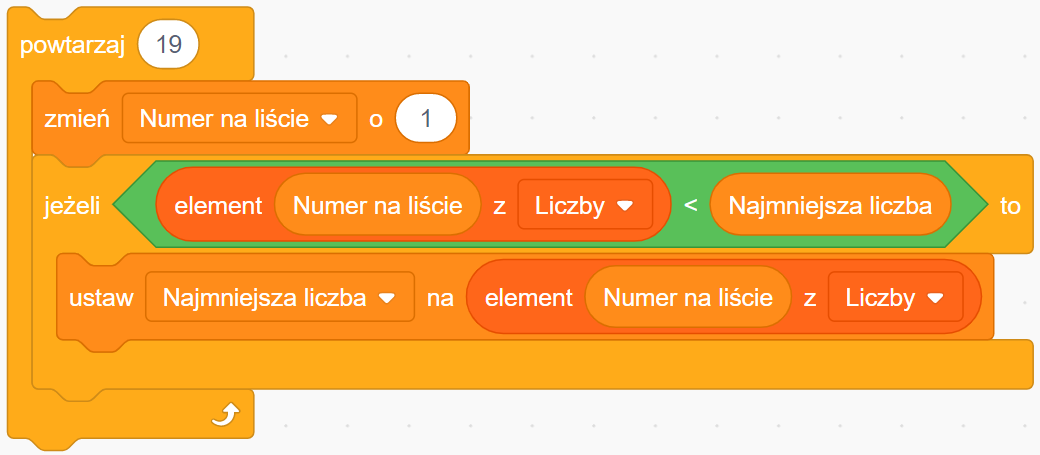 Dołącz blok nadaj komunikat…i czekaj i wpisz treść komunikatu: „Szukaj największej liczby”.Na koniec wstaw blok zatrzymaj ... i wybierz ten skrypt.Zmodyfikuj utworzony skrypt w taki sposób, aby program wyszukiwał najmniejszą liczbę na liście o dowolnej długości – zamiast liczby powtórzeń wstaw wyrażenie: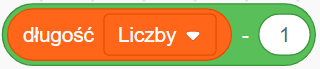 Część IV. Tworzenie skryptu umożliwiającego znalezienie największej liczbyDo skryptu wyszukującego najmniejszy element przed blokiem zatrzymaj ten skrypt dodaj blok nadaj komunikat wiadomość1 i czekaj (kategoria Zdarzenia), z listy wybierz Nowa wiadomość i wpisz: „Szukaj największej liczby”.Utwórz zmienną „Największa liczba” (kategoria Zmienne).Zduplikuj skrypt wyszukujący najmniejszą liczbę na liście.Wprowadź w nim zmiany, aby wyszukiwał największą liczbę:na bloku kiedy otrzymam ... wybierz komunikat „Szukaj największej liczby”,blok ze znakiem „<” zastąp blokiem ze znakiem „>”,zamiast zmiennej „Najmniejsza liczba” wstaw wszędzie zmienną „Największa liczba”,usuń blok z napisem nadaj komunikat ... i w to miejsce wstaw blok, dzięki któremu duszek poinformuje o wynikach (odpowiednie bloki znajdziesz w kategoriach: Wygląd, Wyrażenia i Zmienne):,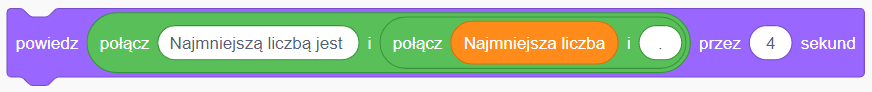 zduplikuj blok wstawiony w podpunkcie wyżej i tak zmodyfikuj, aby duszek poinformował także o największej liczbie,na bloku zatrzymaj wybierz opcję wszystko.5.	Przetestuj działanie programu i zapisz go pod nazwą najmniejsza_największa.Powodzenia!Pozycja liczbyLiczbaNajmniejsza liczbaLiczba porównań1.02.13.24.5.6.7.